KERTAS PERTIMBANGAN CADANGAN UNTUK MELAKSANAKAN PROJEK XXXKEMENTERIAN KERJA RAYA / AGENSITUJUANTujuan kertas ini disediakan dan dikemukakan kepada Jawatankuasa Teknikal ICT (JTICT) serta Jawatankuasa Pemandu ICT (JPICT) Bilangan X Tahun 20XX bagi mendapat pertimbangan dan seterusnya kelulusan teknikal ICT untuk projek XXX.PROFIL PROJEKRINGKASAN PROJEK(Nama agensi) bercadang untuk membuat *perolehan/ perkhidmatan sewaan/ perkhidmatan langganan/ pembangunan sistem/ pembangunan semula sistem/ peningkatan sistem/ pembaharuan lesen (nama projek) bagi (tujuan dan liputan projek – rasional teknikal).Objektif projek adalah : (Matlamat projek yang ingin dicapai untuk menyelesaikan masalah sedia ada (business case; Asas: Specific, Measureable, Attainable, Realistic & Timebound (SMART Prinsip)) Faedah projek (Deliverables / Output)Skop projek ini merangkumi:Perolehan perkakasanPembangunan sistem aplikasi (Integrasi)/ CustomizationPerolehan Perisian (Pembaharuan Lesen)Perolehan Peralatan Rangkaian Perkhidmatan (Sewaan Peralatan dan Rangkaian/ Migrasi data/ Latihan/ Pengurusan Perubahan/ PMO/ On-site Support)Lain-lain (Perolehan bukan ICT jika berkaitan)Perkakasan non-ICT / fizikal / M&E yang menyokong projek ICTPerkhidmatan non-ICT/ fizikal / M&E yang menyokong projek ICTJUSTIFIKASI KEPERLUAN PROJEKKRONOLOGI / EVOLUSI PROJEK(Latar belakang dan keterangan ringkas mengenai kronologi / evolusi berkaitan teknologi / teknikal projek (Kos Projek / Punca Kuasa / Perubahan Teknologi / Pembaharuan Lesen / Peningkatan Platform / Peningkatan Sistem / Perluasan Lokasi dan Penggunaan)).(As-Is dan To-Be).(Perlu memasukkan maklumat (jika ada) seperti: platform, pangkalan data, kos dan tempoh kontrak; pembekal, bilangan peralatan / perisian, nama sistem terlibat).MAKLUMAT / FAKTA / STATISTIK SOKONGAN (jika ada)(Maklumat / Fakta / Statistik / Perbandingan yang menyokong fakta di dalam Slaid Justifikasi Keperluan Projek).(Architecture Diagram).(Format adalah bebas).TADBIR URUS PROJEK(Masukkan cadangan carta tadbir urus projek ICT yang akan dilaksanakan berdasarkan Pekeliling Transformasi Pentadbiran Awam Bilangan 3 Tahun 2018: Panduan Pengurusan Projek ICT Sektor Awam (PPrISA): https://www.mampu.gov.my/ms/pekeliling/category/181-2018?download=294:ptpa-bil-3-tahun-2018-panduan-pengurusan-projek-ict-sektor-awam-pprisa).(selaras dengan skop projek, jadual pelaksanaan dan maklumat peruntukan). KETERANGAN RINGKAS FUNGSI SETIAP MODUL (jika ada)(Menjelaskan fungsi setiap modul dalam sistem yang hendak dibangunkan).TEMPOH PELAKSANAANTempoh pelaksanaan projek XXX adalah X bulan bermula dari XX 20XX sehingga XX 20XX. Perincian jadual pelaksanaan seperti di Lampiran 1.ANGGARAN PERUNTUKANAnggaran peruntukan bagi pelaksanaan inisiatif ini adalah sebanyak RM0.00 menggunakan belanja Pembangunan / Mengurus / etc. Anggaran peruntukan terperinci adalah seperti di Jadual 1 dan Jadual 2.Jadual 1: Ringkasan PeruntukanJadual 2: Maklumat Peruntukan(Nota: Sekiranya perkhidmatan berdasarkan gaji/upah pekerja, perlu menggunakan format ini.)(Nota: Sekiranya perkhidmatan berdasarkan kerja dan aktiviti, perlu menggunakan format ini.)(Nota: Jika latihan melibatkan persijilan/dikira secara per pax, perlu menggunakan format ini.)(Nota: Jika latihan mengikut sesi seperti taklimat / bengkel, perlu menggunakan format ini.)SYORMengesyorkan kertas cadangan projek XXX ini diangkat untuk pertimbangan dan kelulusan semua ahli mesyuarat Jawatankuasa Teknikal ICT (JTICT) serta Jawatankuasa Pemandu ICT (JPICT) Bilangan X Tahun 20XX.MAKLUMAT PERHUBUNGAN Nama	:	Jawatan	:Telefon	:	E-mel	:JADUAL PELAKSANAAN(Jadual pelaksanaan bermula dari anggaran tarikh kelulusan projek  tender  SST    kick-off  pelaksanaan  FAT  Go-live  warranty)(Masukkan jadual pelaksanaan berdasarkan fasa pelaksanaan projek yang meliputi skop kerja terlibat)(Hendaklah letakkan milestone dan jangkaan siap)(Bagi pembangunan sistem, sila rujuk Buku Panduan Kejuruteraan Sistem Aplikasi Sektor Awam KRISA: https://www.mampu.gov.my/ms/penerbitan-mampu/send/2-buku/1155-buku-panduan-kejuruteraan-sistem-aplikasi-sektor-awam-krisa)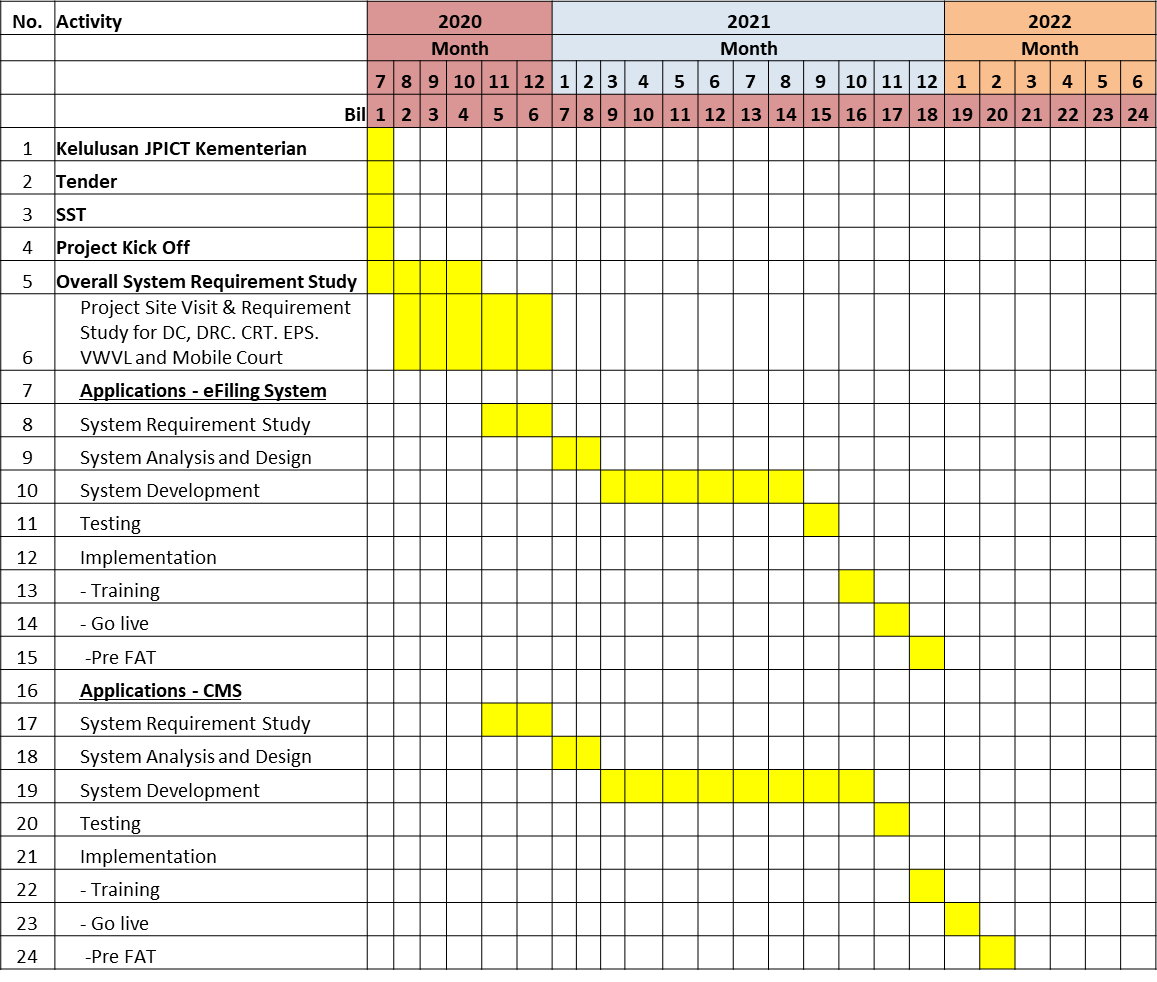 2.1Kelulusan JPICT AgensiTarikh kelulusan JPICT Agensi2.2Tarikh Lengkap Permohonan[Dilengkapkan oleh Urus Setia JPICT]2.3Projek terkandung dalam Pelan Strategik ICT / Pelan Strategik PendigitalanAda / Tiada. Jika ‘Ada’ nyatakan nama Pelan Strategik, tempoh Pelan Strategik dan cabutan Pelan Strategik yang berkaitan. Jika ‘Tiada’, nyatakan pelan yang berkaitan, contoh : Pelan Transformasi dll2.4Tempoh Projek (bulan)*tempoh projek bermula daripada Kick-Off / SSTxx bulanBulan/Tahun jangka mula :    	Bulan/Tahun jangka akhir :2.5Anggaran Kos Keseluruhan(termasuk 6% SST / TDA (1%))Anggaran kos mengikut slaid maklumat peruntukan + 6% SST2.6Kaedah PerolehanTender Terbuka / Tender Terhad / Rundingan Terus dengan Syarikat ABC dll2.7Skop terkandung dalam skop permohonan EPUYa / Tidak. 2.8Sumber PeruntukanContoh: Belanja Mengurus / RMKe-XX, Rolling Plan (RP) / Public Private Partnership (PPP)2.9Faedah (Deliverables / Output)Faedah permohonan projek2.10Punca Kuasa / Dokumen yang Menyokong Permohonan (jika ada)Tarikh kelulusan peruntukan dan salinan surat kelulusanSalinan surat kelulusan JPICT AgensiPunca kuasa /Mandat : Salinan minit /suratLain-lain kajian : Kajian ketersauran, Analisis Faedah Kos, Laporan Proof-Of-Concept (POC), Laporan Network Utilization, Capacity Planning Report, Post Implementation Review (PIR), dan kajian impak bagi permohonan peluasan.Minit perbincangan bagi penggunaan aplikasi gunasamaBil. Pernyataan MasalahJustifikasi / Rasional Implikasi Jika Tidak Dilaksanakan1Fakta masalah yang menyokong projekAsas justifikasi permohonan yang perlu dilaksanakan untuk mengatasi masalahImplikasi jika justifikasi ini tidak diterima23Bil.Perkara202320242025Jumlah (RM)APerkakasan ICTBPembangunan Sistem AplikasiCPerisianDRangkaianEPerkhidmatan (termasuk latihan)FLain-lain (Perolehan bukan ICT jika berkaitan)Perkakasan non-ICT / fizikal / M&E yang menyokong  projek ICTPerkhidmatan non-ICT/ fizikal / M&E yang menyokong projek ICTJUMLAHJUMLAH0.006% Sales and Service Tax (SST)6% Sales and Service Tax (SST)0.00Digital Service Tax (DST)Digital Service Tax (DST)0.00TDA (1%) jika adaTDA (1%) jika ada0.00JUMLAH KESELURUHANJUMLAH KESELURUHAN0.00Bil.PerkaraKuantitiHarga Seunit (RM)Jumlah (RM)Catatan PERKAKASAN ICT PERKAKASAN ICT PERKAKASAN ICT PERKAKASAN ICT PERKAKASAN ICT PERKAKASAN ICT12JumlahJumlahJumlahJumlah0.00Bil.PerkaraJumlah (RM)Best Effort (%) PEMBANGUNAN SISTEM APLIKASI PEMBANGUNAN SISTEM APLIKASI PEMBANGUNAN SISTEM APLIKASI12JumlahJumlah0.00Bil.Bil.PerkaraKuantitiHarga Seunit (RM)Jumlah (RM)Catatan PERISIAN PERISIAN PERISIAN PERISIAN PERISIAN PERISIAN12JumlahJumlahJumlahJumlahJumlah0.00Bil.Bil.PerkaraKuantitiHarga Seunit (RM)Jumlah (RM)Catatan RANGKAIAN RANGKAIAN RANGKAIAN RANGKAIAN RANGKAIAN RANGKAIAN12JumlahJumlahJumlahJumlahJumlah0.00Bil.PerkaraKuantitiBil. HariMandays(Bil. Orang x Bil. Hari)Harga Mandays (RM)Jumlah (RM)Catatan PERKHIDMATAN PERKHIDMATAN PERKHIDMATAN PERKHIDMATAN PERKHIDMATAN PERKHIDMATAN PERKHIDMATAN PERKHIDMATAN1orang2orangJumlahJumlahJumlahJumlahJumlahJumlah0.00Bil.Bil.PerkaraKuantitiHarga Seunit (RM)Jumlah (RM)Catatan(E) PERKHIDMATAN(E) PERKHIDMATAN(E) PERKHIDMATAN(E) PERKHIDMATAN(E) PERKHIDMATAN1lot2lotJumlahJumlahJumlahJumlahJumlah0.00Bil.PerkaraBil. Peserta (per sesi)(a)Tempoh (hari) (per sesi)(b)Harga per Pax (RM)(c)Jumlah (RM)d = a*cCatatan(E) PERKHIDMATAN (LATIHAN)(E) PERKHIDMATAN (LATIHAN)(E) PERKHIDMATAN (LATIHAN)(E) PERKHIDMATAN (LATIHAN)(E) PERKHIDMATAN (LATIHAN)(E) PERKHIDMATAN (LATIHAN)(E) PERKHIDMATAN (LATIHAN)12JumlahJumlahJumlahJumlahJumlah0.00Bil.PerkaraBil. Peserta (per sesi)(a)Bil. Sesi(b)Harga per Sesi (RM)(c)Jumlah (RM)d = b*cCatatan(E) PERKHIDMATAN (LATIHAN)(E) PERKHIDMATAN (LATIHAN)(E) PERKHIDMATAN (LATIHAN)(E) PERKHIDMATAN (LATIHAN)(E) PERKHIDMATAN (LATIHAN)(E) PERKHIDMATAN (LATIHAN)(E) PERKHIDMATAN (LATIHAN)12JumlahJumlahJumlahJumlahJumlah0.00Bil.Bil.PerkaraKuantitiHarga Seunit (RM)Jumlah (RM) LAIN-LAINPerkakasan non-ICT/ fizikal/ M&E yang menyokong projek ICT LAIN-LAINPerkakasan non-ICT/ fizikal/ M&E yang menyokong projek ICT LAIN-LAINPerkakasan non-ICT/ fizikal/ M&E yang menyokong projek ICT LAIN-LAINPerkakasan non-ICT/ fizikal/ M&E yang menyokong projek ICT LAIN-LAINPerkakasan non-ICT/ fizikal/ M&E yang menyokong projek ICT LAIN-LAINPerkakasan non-ICT/ fizikal/ M&E yang menyokong projek ICT12Perkhidmatan non-ICT/ fizikal/ M&E yang menyokong projek ICTPerkhidmatan non-ICT/ fizikal/ M&E yang menyokong projek ICTPerkhidmatan non-ICT/ fizikal/ M&E yang menyokong projek ICTPerkhidmatan non-ICT/ fizikal/ M&E yang menyokong projek ICTPerkhidmatan non-ICT/ fizikal/ M&E yang menyokong projek ICTPerkhidmatan non-ICT/ fizikal/ M&E yang menyokong projek ICT34JumlahJumlahJumlahJumlahJumlah0.00